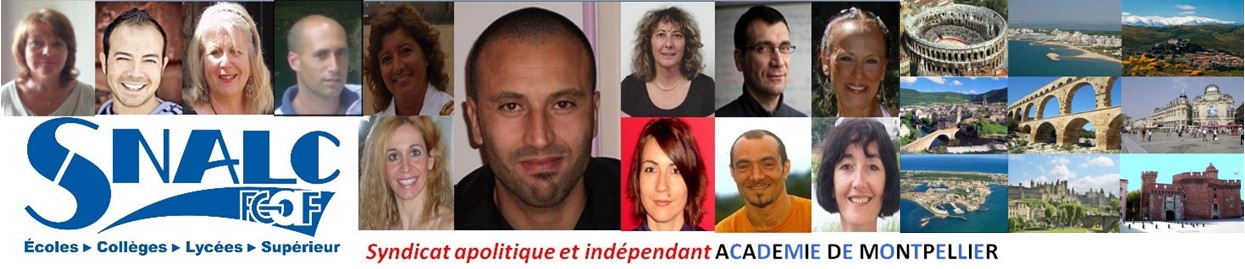 Année 2014Barre d’entréeDiscipline : ECONOMIE DE GESTION COMPTA FINANCE / L8012DépartementBarèmeAudeXGardXHérault1186LozèreXPyrénées Orientales546ZRBarèmeCarcassonnexNarbonne522.2AlèsxNîmes221.2Béziers1298.2MontpellierxMendexPerpignanxPradesx